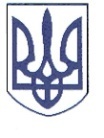 РЕШЕТИЛІВСЬКА МІСЬКА РАДА ПОЛТАВСЬКОЇ ОБЛАСТІРОЗПОРЯДЖЕННЯ19 вересня 2023 року                    м. Решетилівка                                           № 227Про внесення змін до розпорядження міського головивід 05.08.2021 № 222 Відповідно до підпунктів 9, 20 частини четвертої статті 42 Закону України „Про місцеве самоврядування в Україні”, з метою проведення змін, спрямованих на підвищення якості та конкурентоспроможності освіти в нових соціокультурних умовах для жителів громади, забезпечення особистісного розвитку кожного громадянина згідно з його індивідуальними задатками, здібностями, потребами на основі навчання упродовж життяЗОБОВ’ЯЗУЮ1. Внести зміни до розпорядження міського голови від 05.08.2021 № 222 „Про створення Робочої групи з розробки Стратегії розвитку освіти в Решетилівській міській територіальній громаді”, виклавши персональний склад Робочої групи з розробки Стратегії розвитку освіти в Решетилівській міській територіальній громаді в новій редакції, що додається.2. Відділу організаційно-інформаційної роботи, документообігу та управління персоналом виконавчого комітету міської ради (Мірошник Оксана) забезпечити інформування населення громади шляхом оприлюднення даного розпорядження на офіційному сайті Решетилівської міської ради.3. Відділу освіти Решетилівської міської ради (Костогриз Алла) забезпечити інформування нових членів Робочої групи про діяльність в межах Положення.4. Контроль за виконанням розпорядження покласти на першого заступника міського голови Сивинську Інну.Секретар міської ради	Тетяна МАЛИШЗАТВЕРДЖЕНОРозпорядження міськогоголови05 серпня 2021 року № 222(у редакції розпорядженняміського голови19 вересня 2023 року № 227)ПЕРСОНАЛЬНИЙ СКЛАДРобочої групи з розробки Стратегії розвитку освіти в Решетилівській міській територіальній громадіНачальник відділу освітиРешетилівської міської ради	Алла КОСТОГРИЗ№з/пПІБПосада1Бережний Віктор голова постійної комісії з питань освіти,культури, спорту, соціального захисту та охорони здоров'я Решетилівської міської ради2Бондаренко Ірина заступник директора Покровського опорного закладу загальної середньої освіти І-ІІІ ступенів Решетилівської міської ради3Вітер Наталіяметодист Будинку дитячої та юнацької творчості Решетилівської міської ради4Гмиря Ігор учитель ОЗ ,,Решетилівський ліцей імені І.Л. Олійника Решетилівської міської ради”5Деркач Лариса заступник завідувача Решетилівської філії І ступеня ОЗ ,,Решетилівський ліцей імені І.Л. Олійника Решетилівської міської ради” 6Канівець-Тітік Євгенія представник батьківської громадськості (за згодою)7Костогриз Алла начальник відділу освіти Решетилівської міської ради8Кругова Таїсія директор Решетилівського ЗДО ясел-садка ,,Ромашка” Решетилівської міської ради9Купенко Ольгаголовний спеціаліст відділу освіти Решетилівської міської ради10Лисяк Ольга директор Глибокобалківського ЗЗСО І-ІІ ступенів з дошкільним підрозділом Решетилівської міської ради11Маєвська Ольга доктор філософії Полтавського національного педагогічного університету ім. В.Г. Короленка (за згодою)12Нечахін Володимир голова молодіжної ради PROGRESS13Пащенко Вікторія директор КП ,,Центр професійного розвитку педагогічних працівників” Решетилівської міської ради14Перепелиця Аліна асистент вчителя Решетилівської філії І ступеня ОЗ ,,Решетилівський ліцей імені І.Л. Олійника Решетилівської міської ради15Платко Ірина завідувач Потічанської філії І-ІІ ступенів з дошкільним підрозділом ОЗ ,,Решетилівський ліцей ім. І. Л. Олійника Решетилівської міської ради”16Посвалюк Галинаексперт проєкту DECIDE (за згодою)17Пустяк Лесяспеціаліст І категорії відділу освіти Решетилівської міської ради 18Самойленко Світлана завідувач   Кукобівської філії І-ІІ ступенів з дошкільним підрозділом Покровського ОЗЗСО І-ІІІ ступенів Решетилівської міської ради19Шаповалова Оксана заступник головного бухгалтера Всеукраїнського центру вишивки та килимарства (за згодою)